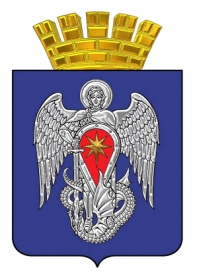 МИХАЙЛОВСКАЯ ГОРОДСКАЯ ДУМАВОЛГОГРАДСКОЙ ОБЛАСТИРЕШЕНИЕПринято Михайловской городской Думой                                              №  О внесении изменений в решение Михайловской городской Думы   Волгоградской области от 19 августа 2021 г. № 421 «Об утверждении Положения о муниципальном жилищном контроле на территории городского округа город Михайловка Волгоградской области»В соответствии с Жилищным кодексом РФ, Федеральным законом  от 06.10.2003 № 131-ФЗ «Об общих принципах организации местного самоуправления в Российской Федерации», в целях реализации Федерального закона от 31.07.2020 № 248-ФЗ «О государственном контроле (надзоре) и муниципальном контроле в Российской Федерации», руководствуясь Уставом городского округа город Михайловка Волгоградской области, Михайловская городская Дума Волгоградской области решила:1. Внести в Положение о муниципальном жилищном контроле на территории городского округа город Михайловка Волгоградской области, утвержденное  решением  Михайловской городской Думы Волгоградской области от 19 августа 2021 г. № 421, следующие изменения:1.1. В пункте 1.5 слова «отдел жилищно – коммунального хозяйства администрации городского округа город Михайловка Волгоградской области (далее – отдел ЖКХ)» заменить словами «отдел жилищно – коммунального и городского хозяйства администрации городского округа город Михайловка Волгоградской области (далее – отдел ЖКиГХ)»;1.2. В пункте 1.6 слова «начальник отдела ЖКХ» заменить словами «начальник отдела ЖКиГХ».2. Контроль исполнения настоящего решения возложить на постоянную комиссию по природопользованию и охране окружающей среды Михайловской городской Думы Волгоградской области.3. Настоящее решение вступает в силу после его официального опубликования.Председатель Михайловской городской ДумыВолгоградской области                                                                    В.Н. ГудковГлава городского округа                                                                    А.В.Тюрин